      Postal address: 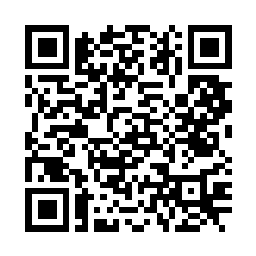 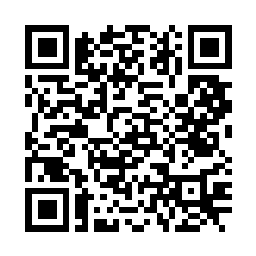 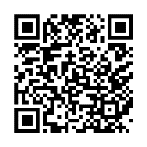 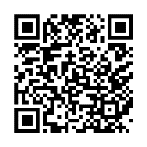 Christ the King House Trenchard Avenue, Thornaby.TS17 0EGT: 01642 750467Email: thornaby@rcdmidd.org.uk3rd Sunday of Lent					                                            March 3rd, 2024                                                                                    SUNDAY MASS TIMES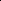 				Saturday		6.00pm  St. Patrick’s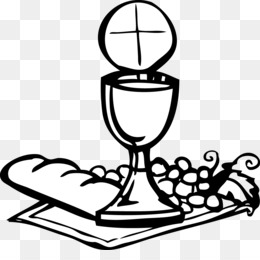 				Sunday		9.30am  Christ the King church				Sunday		11.00am  St. Patrick’s church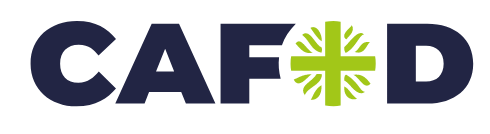 WEEKDAY LITURGY TIMES			         		Tuesday		10.00am  Christ the King			     		Wednesday  	10.00am St. Patrick’s 		      		Thursday		10.00am  Christ the King                                        		Friday		10.00am  St. Patrick’s	MASS INTENTIONS RECEIVED: Special Intention, Barry Pearce (6th Anni.), Veronica Allinson,                                    Bridget (Biddy) Kane (Anni.), Kathleen Lambert (Anni.)ANNIVERSARIES:  March 3rd – 9th:Denis Nolan,  Teresa Newman,  Monica Pearson,  Olive Mary Beal,  Teresa Woodfield,  James Cuthbert, Angela Quinn,  Margaret Patricia Curry, Patrick George John McGee (Paddy),  Kerstin Greenan, William Green, Paul Michael Dick,  Patricia Mary Dick,  Barry Leonard Pearce,  Anthony Pybus,  Rose Hall, Frank Hutchinson,  Ann Curry,  John Nicholson, Margaret Riordan,  Minnie Veronica Machin.  PLEASE REMEMBER in your prayers all our sick and housebound brothers and sisters.The word this weekExodus Ch. 20: 1-17	The ten commandmentsPsalm 18			You, Lord, have the message of eternal life.1 Corinthians Ch. 1: 22-25	God’s foolishness is wiser than human wisdom.John Ch. 2: 13-25		‘Destroy this sanctuary, and in three days I will raise it up.”The Ten Commandments are familiar to us all: they form our side of the agreement with God - if we stick to these rules and commands, then we are truly God’s people, and he is truly our God. If we ignore them, or break them, then we break the Covenant or relationship.  The Temple was, for the people of God, the place that guaranteed the permanence of this Covenant - God dwelling with man. Jesus alerts us to the new Temple – himself.  Only by the destruction of this new Temple, in his death, will he rise again as an eternal Temple, and the eternal guarantee of the New Covenant which we enjoy.AT MASS TODAY WE PRAY Eucharistic Prayer 2 for Reconciliation with its own PrefaceWith thankful hearts, let us offer this prayer in the name of Jesus, the just one who died to save us.STATIONS OF THE CROSS before Mass (9.40am) on Thursdays and Fridays during LentPARISH SACRAMENT OF RECONCILIATION FOR LENT at Christ the King Church on Tuesday, March 12th, at 6.30pm.  At St. Patrick’s Church on Wednesday, March 13th, after 10.00am MassRECENTLY DECEASED: Please remember in your prayers Andrea Marie Frater, aged 57, from Thornaby.  Her Funeral Service will take place at St. Patrick’s Church on Tuesday, March 5th, at 1.00pm.ALSO, Mrs. Christine Newman, aged 74, from Thornaby. (sister-in-law of Martin Donegan)                                                                                          May they rest in peace.  HUNGER LUNCH ON FRIDAYS DURING LENT: Soup and Bread lunch at Christ the King Hall from 12 Noon until 2.00pm.  All welcome.  All proceeds in aid of CAFOD.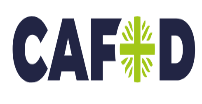 CAFOD FAST DAY: Collection basket today.THE BEREAVEMENT GROUP meet this Wednesday, March 6th, at 7.00pm in Christ the King Hall.  All welcome.EASTER TOMBOLA AT ST. PATRICK’S on March 23rd/24th.  COLLECTION BASKET NEXT WEEKEND (March 9th/10th) for the Retired Priests’ Welfare Fund.Ofsted – Christ the King Primary SchoolYou may be aware that Christ the King Primary School was inspected by Ofsted We now have our final inspection report, which we can now share with you. We are delighted to share the news with you that Ofsted felt that the evidence gathered suggested that the school might be outstanding if a graded inspection had been carried out. This is wonderful news for the school community and is a clear reflection of all the hard work from the pupils, parents, staff and governors. What did they say? Only positive things really!  “Pupils thrive at this positive and welcoming school.Behaviour and attitudes to learning are exceptional. Pupils take care of one another and their school community with pride.”  There were no recommendations for improvement from Ofsted.Thank you all for your support in working with your children to provide the best education that we can. We will of course continue to work hard and to continually improve the School, so it remains a School we are all proud of.		            Mr. M. Ryan,  Miss H. Lickess3rd Sunday of Lent (B)                                                                                  March 3rd 2024	First reading				Exodus 20:1-17 God spoke all these words. He said, ‘I am the Lord your God who brought you out of the land of Egypt, out of the house of slavery.  ‘You shall have no gods except me.  ‘You shall not make yourself a carved image or any likeness of anything in heaven or on earth beneath or in the waters under the earth; you shall not bow down to them or serve them. For I, the Lord your God, am a jealous God and I punish the father’s fault in the sons, the grandsons, and the great-grandsons of those who hate me; but I show kindness to thousands of those who love me and keep my commandments.  ‘You shall not utter the name of the Lord your God to misuse it, for the Lord will not leave unpunished the man who utters his name to misuse it.  ‘Remember the sabbath day and keep it holy. For six days you shall labour and do all your work, but the seventh day is a sabbath for the Lord your God. You shall do no work that day, neither you nor your son nor your daughter nor your servants, men or women, nor your animals nor the stranger who lives with you. For in six days the Lord made the heavens and the earth and the sea and all that these hold, but on the seventh day he rested; that is why the Lord has blessed the sabbath day and made it sacred.  ‘Honour your father and your mother so that you may have a long life in the land that the Lord your God has given to you.  ‘You shall not kill.  ‘You shall not commit adultery.  ‘You shall not steal.  ‘You shall not bear false witness against your neighbour.  ‘You shall not covet your neighbour’s house. You shall not covet your neighbour’s wife, or his servant, man or woman, or his ox, or his donkey, or anything that is his.’	Second reading   				1 Corinthians 1:22-25 While the Jews demand miracles and the Greeks look for wisdom, here are we preaching a crucified Christ; to the Jews an obstacle that they cannot get over, to the pagans madness, but to those who have been called, whether they are Jews or Greeks, a Christ who is the power and the wisdom of God. For God’s foolishness is wiser than human wisdom, and God’s weakness is stronger than human strength.	Gospel AcclamationPraise to you, O Christ, king of eternal glory!God loved the world so much that he gave his only Son:everyone who believes in him has eternal life.Praise to you, O Christ, king of eternal glory!Gospel Reading				John 2:13-25 Just before the Jewish Passover Jesus went up to Jerusalem, and in the Temple he found people selling cattle and sheep and pigeons, and the money-changers sitting at their counters there. Making a whip out of some cord, he drove them all out of the Temple, cattle and sheep as well, scattered the money-changers’ coins, knocked their tables over and said to the pigeon-sellers, ‘Take all this out of here and stop turning my Father’s house into a market.’ Then his disciples remembered the words of scripture: Zeal for your house will devour me. The Jews intervened and said, ‘What sign can you show us to justify what you have done?’ Jesus answered, ‘Destroy this sanctuary, and in three days I will raise it up.’ The Jews replied, ‘It has taken forty-six years to build this sanctuary: are you going to raise it up in three days?’ But he was speaking of the sanctuary that was his body, and when Jesus rose from the dead, his disciples remembered that he had said this, and they believed the scripture and the words he had said.  During his stay in Jerusalem for the Passover many believed in his name when they saw the signs that he gave, but Jesus knew them all and did not trust himself to them; he never needed evidence about any man; he could tell what a man had in him. 